Report on Vaccination Drive Booster Dose of COVID-19on30.06.2022 and 09.07.2022Mangaldai College in collaboration with National Health Mission (NHM) has organized a vaccination drive for Booster Dose of COVID-19 among the faculties and staffs of Mangaldai College on 30th June 2022 and 9th July 2022 at the Teacher’s Recreation Hall, Mangaldai College.The drive was assisted by four vaccination staff from Sanjivani Health Care Centre, Mobile Medical Facility. Around fifty five beneficiaries from Mangaldai College took part in this  two day vaccination drive program.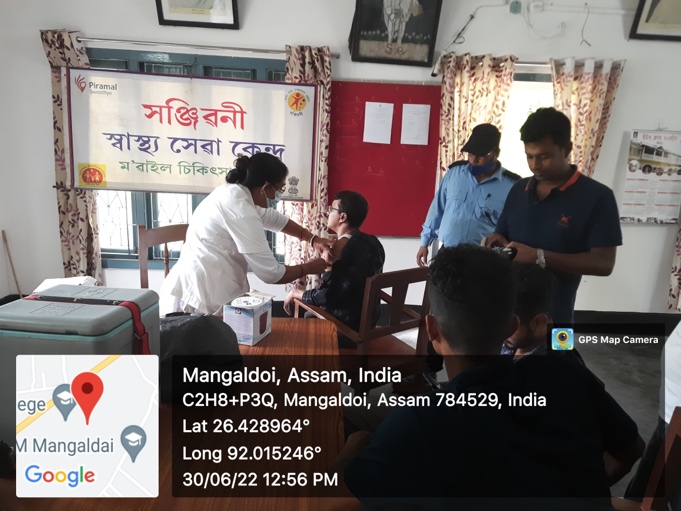 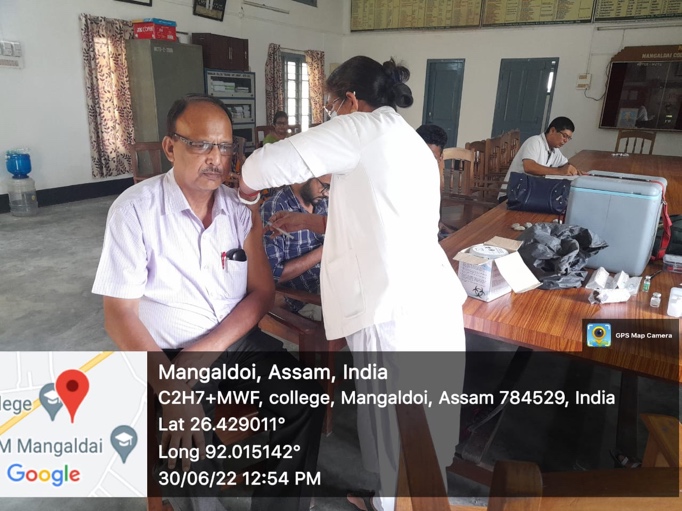 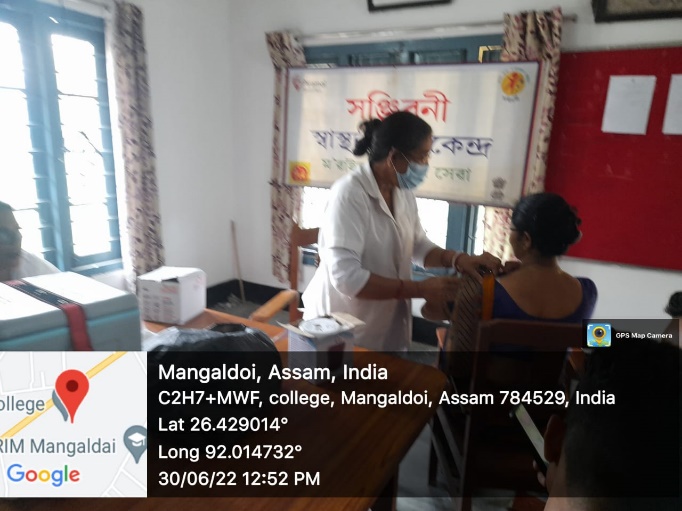 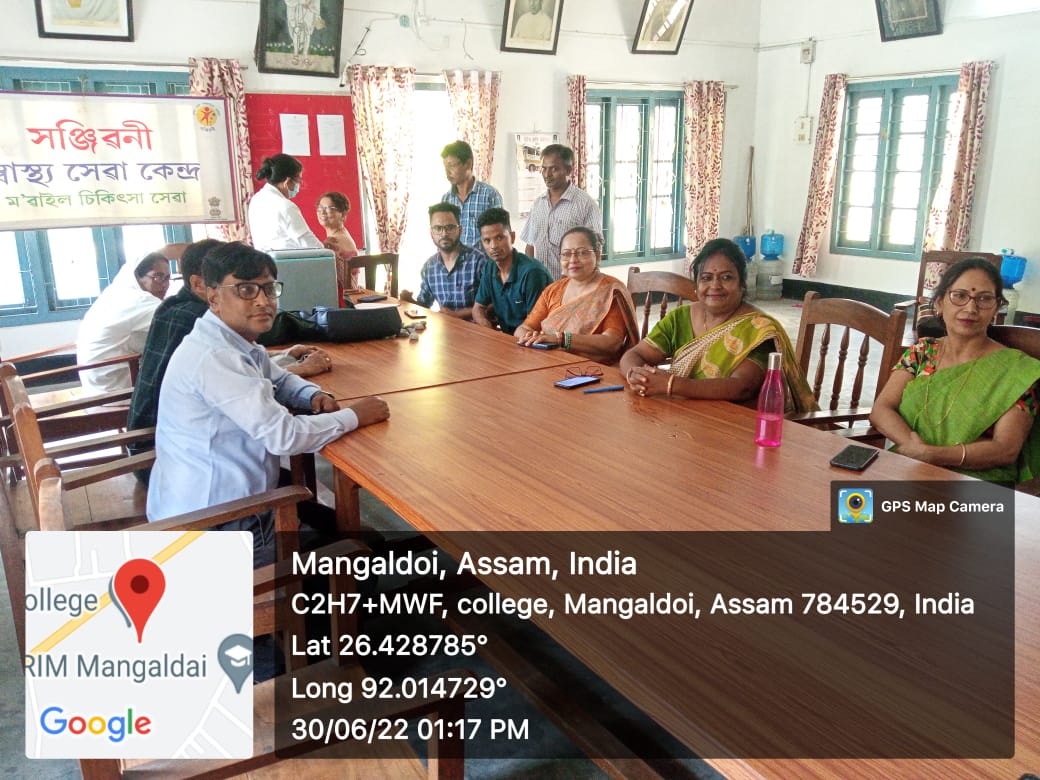 